Расчет монтажного стыка ригеля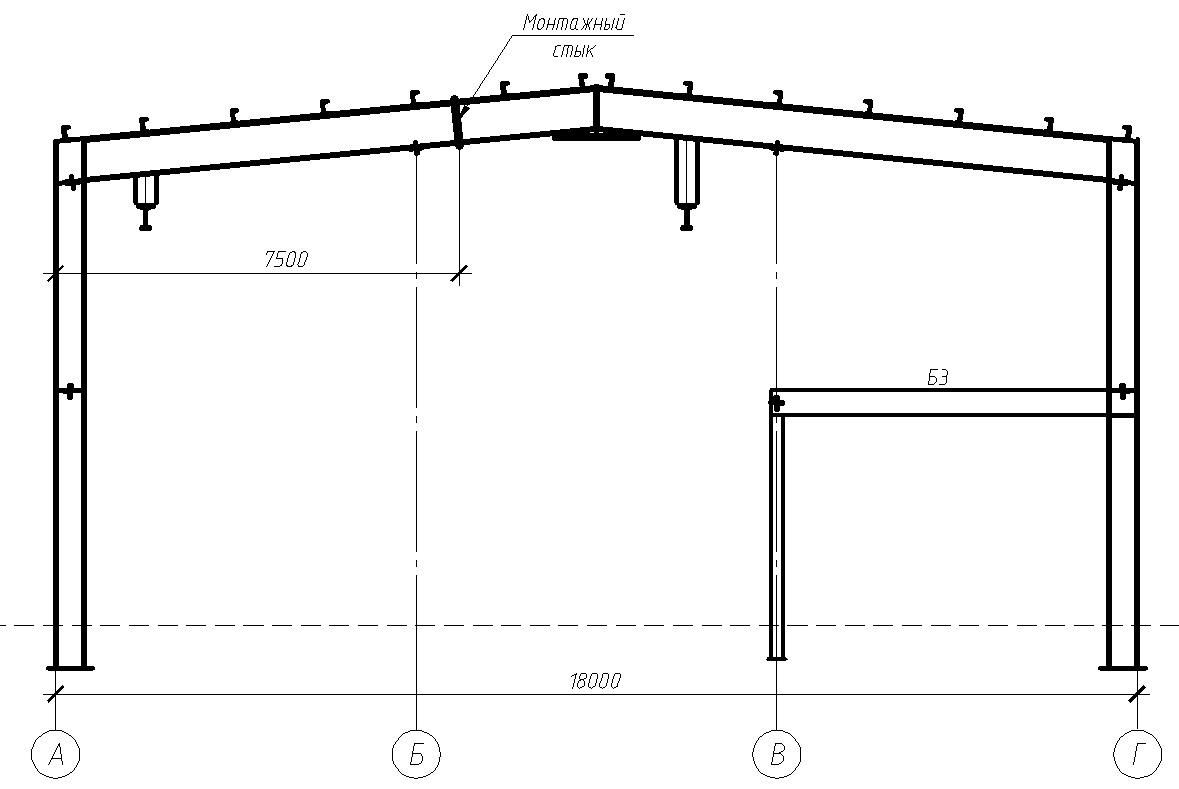 Нагрузки:Усилие распора N=9,53т.Момент М=38.18т*м.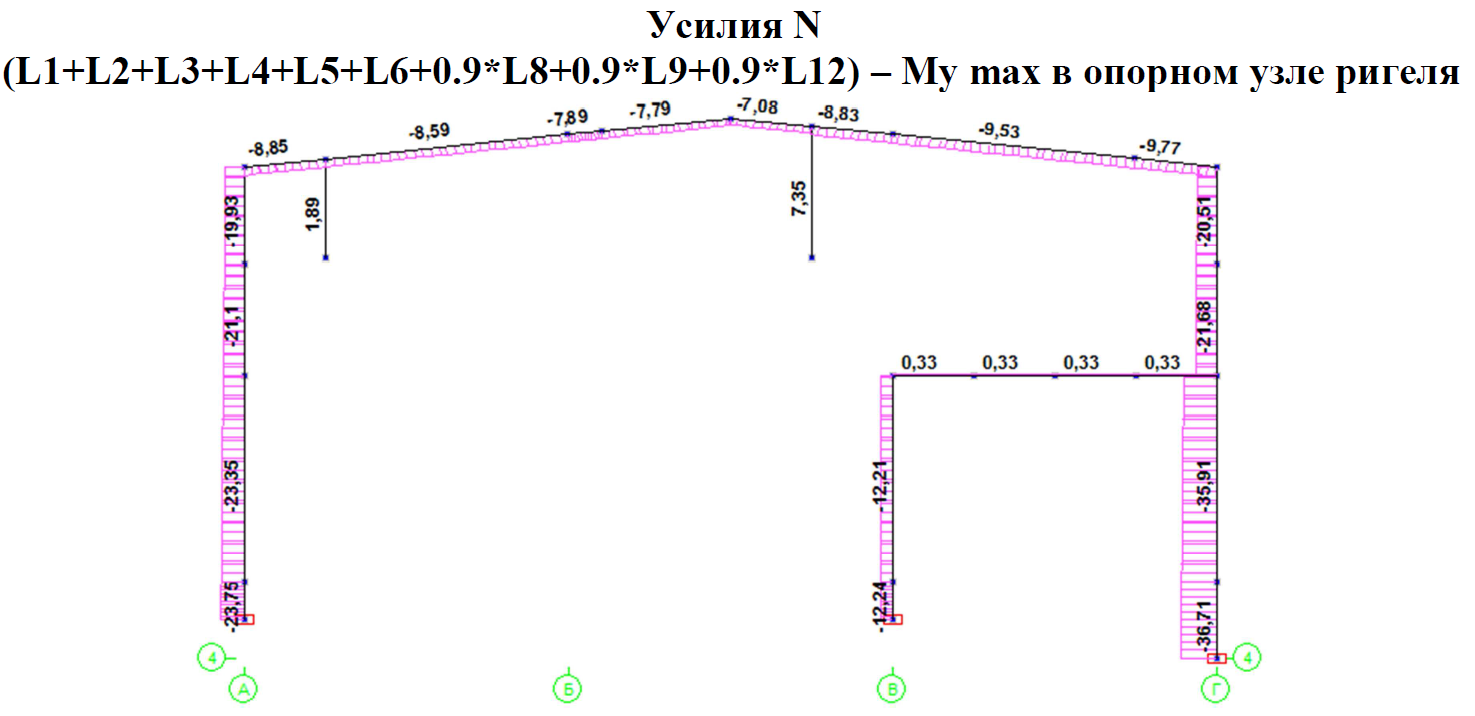 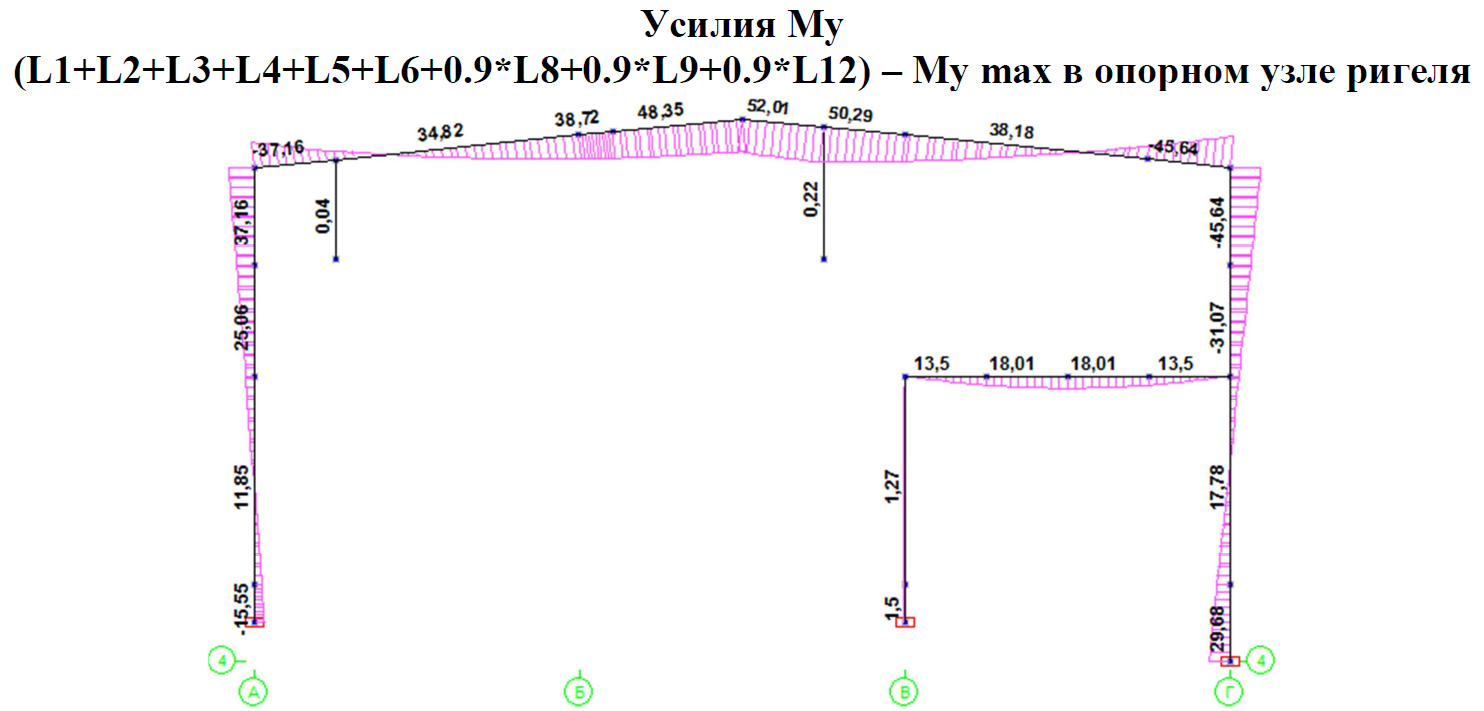 Расчет болтов.Усилие от момента и распора воспринимаются болтами прикрепляющие фасонку к ригелю. Болты работают на срез.Принимаем по 4 болта для закрепления каждого пояса.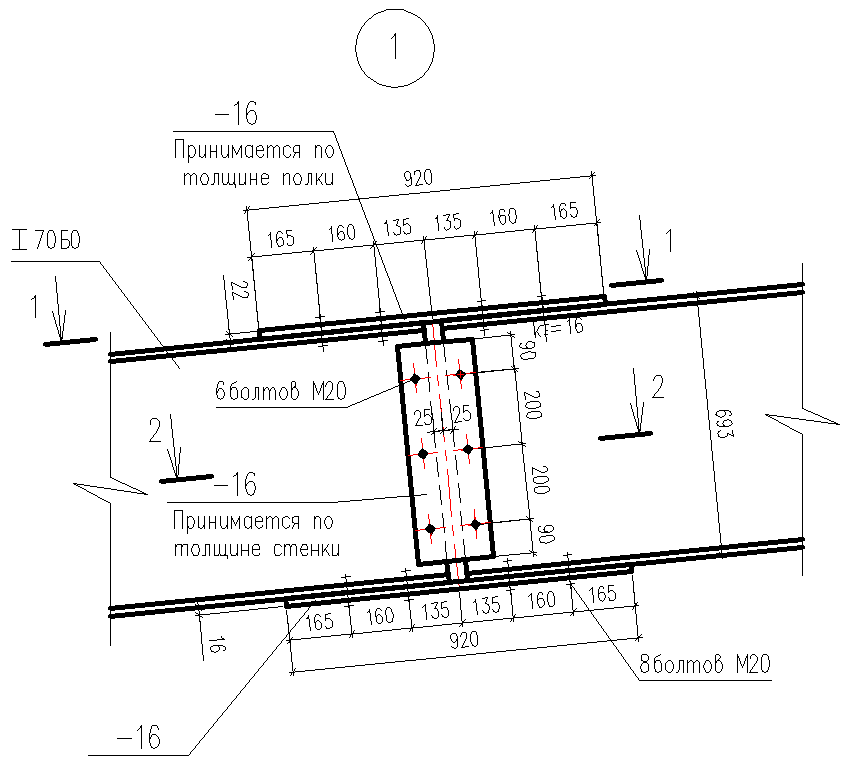 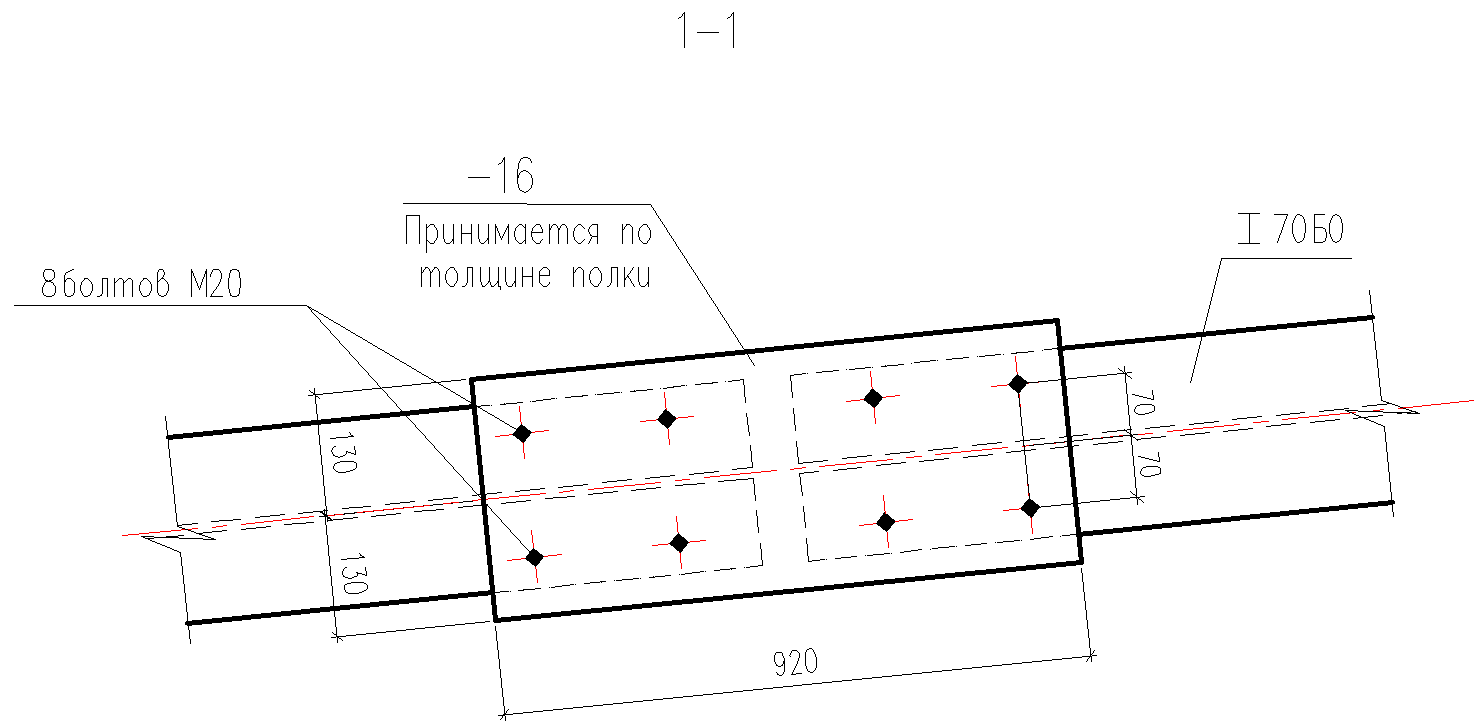 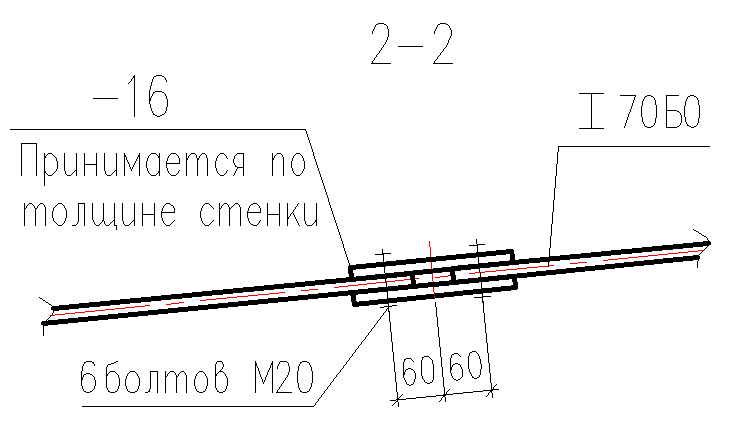 Усилие приходящееся на болты от изгибающего момента и распора:тУсилие приходящееся на  один болт.Принимаем болты класса 8.8.Расчетное сопротивление болта срезу: Rbs =3200 кг/см² (СП 16.13330 таблица Г.5).Требуемая площадь сечения болта:Принимаем болт Ø 30мм с площадью сечения  Aб =5,61 см² (СП 16.13330 таблица Г.9).     Так как согласно нормалям рисок отверстия под болты не могут превышать 23 мм, то необходимо изменить местоположение монтажного стыка. Согласно эпюре момента это необходимо сделать в 1/3 пролета половины ригеля, т.е. 9 метров/3=3 метра.  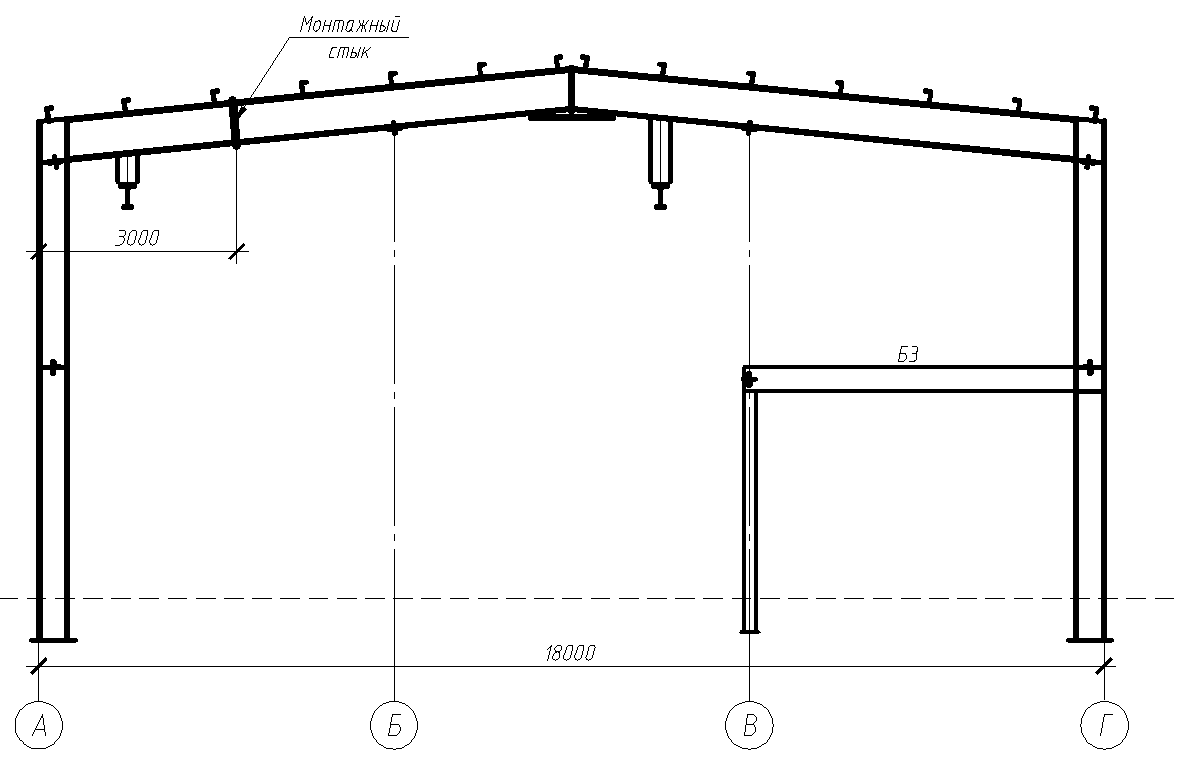 Приварка фасонок к ригелю не приведет к усилению стыка так как не обеспечивается их совместная работа, см СП1613330.2011 п.14.1.13. 